                              kreds 17.dk                                      Rødovre Lærerforening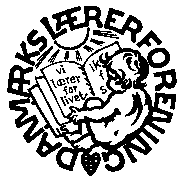       Tæbyvej 5 C  2610 Rødovre       ▪      Telefon: 36 70 55 17      ▪    E-post: 017@dlf.orgRødovre, den 5.september 2013Til kredsstyrelsenTilstede: Anders Liltorp (formand), Niels Abrahamsen (kasserer) deltog til kl.12.00 punkt 5, 
Bente Loren Karstensen (He) deltog fra kl. 10.40 punkt 2 C, Mikkel Wiene (Is), Ulla Johansen (Ny), Anders Willumsen (Rø), Anne Jensen (Skm), Jens-Halvor Zoffmann (Ti).tirsdag den 3. september 2013 kl. 11:15 – 13:45 på kredskontoret Afbud: Bodil Kornbek (næstformand), Birte Dalsgaard (Va), Greta Jørgensen (HST).referent Niels Abrahamsen- efter punkt 5 Ulla Johansen                                kreds 17.dk                                      Rødovre Lærerforening      Tæbyvej 5 C  2610 Rødovre       ▪        Telefon: 36 70 55 17       ▪    E-post: 017@dlf.orgRødovre, den 9. oktober 2013Referat af kredsstyrelsesmøde:tirsdag den 8. oktober 2013 kl. 10:45 – 13:45 på kredskontoretTilstede: Anders Liltorp (formand), Bodil Kornbek (næstformand), Niels Abrahamsen (kasserer), 
Bente Loren Karstensen (He), Mikkel Wiene (Is), Anne G. Jensen (Skm).Afbud: Ulla Johansen (Ny), Anders Willumsen (Rø), Jens-Halvor Zoffmann (Ti), Birte Dalsgaard (Va), Greta Jørgensen (HST).ReferentNiels Abrahamsen                               kreds 17.dk               Rødovre Lærerforening                   Tæbyvej   2610 Rødovre    ▪    Telefon: 36 70 55 17    ▪    Telefax: 36 70 21 17    ▪    E-post: 017@dlf.orgRødovre, den 11. december 2013Referat af kredsstyrelsesmøde:tirsdag den 10. december 2013 kl. 10:45 – 13:45 på kredskontoretTilstede: Anders Liltorp (formand), Niels Abrahamsen (kasserer), Bente Loren Karstensen (He), 
Ulla Johansen (Ny) fra punkt 2A kl. 10.35, Anders Willumsen (Rø), Anne G. Jensen (Skm), 
Birte Dalsgaard (Va), Greta Jørgensen (HST).Afbud: Bodil Kornbek (næstformand), Anne Marie Dela (Is), Jens-Halvor Zoffmann (Ti).referentNiels Abrahamsen                               kreds 17.dk               Rødovre Lærerforening            Tæbyvej   2610 Rødovre    ▪    Telefon: 36 70 55 17    ▪    Telefax: 36 70 21 17    ▪    E-post: 017@dlf.orgRødovre, den 14. januar 2014Referat af kredsstyrelsesmøde:tirsdag den 14. januar 2014 kl. 8:30 – 12:00 på kredskontoretTilstede: Anders Liltorp (formand), Niels Abrahamsen (kasserer), Bente Loren Karstensen (He), 
Anne Marie Dela (Is), Ulla Johansen (Ny), Anders Willumsen (Rø), Anne G. Jensen (Skm) deltog fra punkt 2A fra kl. 8.45, Jannie B. Larsen,sup. (Ti), Birte Dalsgaard (Va).Afbud: Bodil Kornbek (næstformand), Jens-Halvor Zoffmann (Ti), Greta Jørgensen (HST).referentNiels Abrahamsen                               kreds 17.dk               Rødovre Lærerforening            Tæbyvej   2610 Rødovre    ▪    Telefon: 36 70 55 17    ▪    Telefax: 36 70 21 17    ▪    E-post: 017@dlf.orgRødovre, den 13. februar 2014Referat af kredsstyrelsesmøde:tirsdag den 11. februar 2014 kl. 9:00 – 12:30 på kredskontoretTilstede: Anders Liltorp (formand), Bodil Kornbek (næstformand) fra kl. 9:35 under punkt 2B,
Niels Abrahamsen (kasserer), Bente Loren Karstensen (He), Anne Marie Dela (Is) fra kl. 10:15 fra punkt 5, Anders Willumsen (Rø), Anne G. Jensen (Skm), Jannie B. Larsen, sup. (Ti), Birte Dalsgaard (Va), Greta Jørgensen (HST).Afbud: Ulla Johansen (Ny), Jens-Halvor Zoffmann (Ti).referentNiels Abrahamsen                               kreds 17.dk               Rødovre Lærerforening                    Tæbyvej 5 C  2610 Rødovre    ▪    Telefon: 36 70 55 17    ▪    Telefax: 36 70 21 17    ▪    E-post: 017@dlf.orgRødovre, den 13. marts 2014Referat af kredsstyrelsesmøde:tirsdag den 11. marts 2014 kl. 10:15 – 13:45 på kredskontoretTilstede: Anders Liltorp (formand), Bodil Kornbek (næstformand), Niels Abrahamsen (kasserer), Bente Loren Karstensen (He), Anne Marie Dela (Is), Ulla Johansen (Ny), Anders Willumsen (Rø), 
Anne G. Jensen (Skm), Jens-Halvor Zoffmann (Ti). Afbud: Birte Dalsgaard (Va), Greta Jørgensen (HST).referentNiels Abrahamsen                               kreds 17.dk               Rødovre Lærerforening            Tæbyvej 5 C  2610 Rødovre    ▪    Telefon: 36 70 55 17    ▪    Telefax: 36 70 21 17    ▪    E-post: 017@dlf.orgRødovre, den 3. april 2014Referat af kredsstyrelsesmøde:tirsdag den 1. april 2014 kl. 12:00 – 13:00 på kredskontoretTilstede: Anders Liltorp (formand), Bodil Kornbek (næstformand), Niels Abrahamsen (kasserer), Ditte Simonsen (He), Anne Marie Dela (Is), Didde Sannung (Ny), Anders Willumsen (Rø), 
Anne G. Jensen (Skm), Jens-Halvor Zoffmann (Ti) Birte Dalsgaard (Va). Afbud: Greta Jørgensen (HST).referentNiels Abrahamsen                               kreds 17.dk               Rødovre Lærerforening            Tæbyvej   2610 Rødovre    ▪    Telefon: 36 70 55 17    ▪    Telefax: 36 70 21 17    ▪    E-post: 017@dlf.orgRødovre, den 15. maj 2014Referat af kredsstyrelsesmøde:tirsdag den 13. maj 2014 kl. 10:15 – 13:45 på kredskontoretTilstede: Anders Liltorp (formand), Bodil Kornbek (næstformand), Niels Abrahamsen (kasserer), 
Ditte Simonsen (He) til kl. 13 under punkt 4, Anne Marie Dela (Is) til kl. 13 under punkt 4, 
Didde Sannung (Ny), Anders Willumsen (Rø), Anne G. Jensen (Skm) til kl. 13 under punkt 4, 
Jens-Halvor Zoffmann (Ti), Birte Dalsgaard (Va). Afbud: Greta Jørgensen (HST).referentNiels Abrahamsen                               kreds 17.dk               Rødovre Lærerforening            Tæbyvej   2610 Rødovre    ▪    Telefon: 36 70 55 17    ▪    Telefax: 36 70 21 17    ▪    E-post: 017@dlf.orgRødovre, den 12. juni 2014Referat af kredsstyrelsesmøde:tirsdag den 10. juni 2014 kl. 10:15 – 13:15 på kredskontoretTilstede: Bodil Kornbek (næstformand), Niels Abrahamsen (kasserer), Ditte Simonsen (He) 
Anne Marie Dela (Is), Didde Sannung (Ny), Anne G. Jensen (Skm), Jens-Halvor Zoffmann (Ti), Birte Dalsgaard (Va).Afbud: Anders Liltorp (formand), Anders Willumsen (Rø), Greta Jørgensen (HST).referentNiels AbrahamsenDAGSORDENREFERAT 1. Godkendelse af referatKS - mødet den 4.6. Godkendt.
2. Skoleårets planlægning 2013/2014Skoleaftaler OpgaveoversigterKompetenceudvikling Rødovre Skole har valgt at afsætte tid til en tovholder på kompetencecentret. 
På Tinderhøj Skole er al tid, der ikke direkte er strengt nødvendigt for at drive skole skåret væk.TR’erne og Mikkel Wiene sørger for, at der hurtigst muligt laves aftaler om indtastning af tal. Det aftaltes, at det i år bliver en ”light-udgave” med fokus på undervisning.Forhandlingsudvalget skal til møde i forvaltningen den 16. september og blandt andet drøfte kompetenceudviklingen for lærerne.
3. Introdag den 13.9.Praktiske forholdAlle aftaler er på plads. Bente Loren sørger for indkøb og Anders Willumsen sørger for opdækning. 
4. Kommunal økonomiBudgetforslag Rødovre Kommune 2014Høringssvar fra RLF…Høringssvaret blev godkendt og det kan ses på www.kreds17.dk.Drøftelse om kommunal-bestyrelsens temamøde om budget 2014 – særligt med henblik på implementering af folkeskoleloven. 5. Kongressen 10. – 12. september 2013DagsordenOplæg til strategiVedtægtsændringerPraktiske forholdOplægget til strategien blev drøftet. Strategien bør efter RLFs mening understøtte en professions-tankegang. Drøftet.Drøftet.6. Kommunalvalg 2013PlanlægningDLFHovedstaden VestOrganisationer i RKPå folkeskolen.dk kan alle læse om lokale kandidaters skolepolitik.DLF udsender en ”værktøjskasse” til kredsene. X-skolen-kampagnen tages muligvis op igen.De faglige organisationer i Rødovre samarbejder om indlæg i de lokale medier, samt om en debataften den 13.11.2013 i Viften. 7. HOU – HV (F/N) – FTF mv. (fast punkt)HovedudvalgNæste møde den 19.9. Formand/næstformand, Hovedstaden VestMødet den 29.8.Mødet den 26.9.FTF-KNæste møde den 20.9. Afventer. Afventer. Afventer. Afventer.
 8. Arbejdsmiljø (fast punkt)Arbejdsmiljøforum, Hovedstaden VestNæste møde pt. ukendtOrientering om og drøftelse af arbejdsmiljøpolitiske forhold i kommune og på skolerneLov 409 Mødet i Nyborg den 29.8. Næste møde den 16.9.2013Intet nyt.På kongressen forventes materiale uddelt om indretning af lærerarbejdspladser.Resultaterne fra arbejdsmiljøprojektet ”I fællesskab falder brikkerne på plads” blev forelagt for LC og KL. Den færdige hvidbog skal indsendes senest 11. oktober. 
 9. Skolepolitik (fast punkt)Pædagogisk udviklingsforum, Hovedstaden VestMødet den 29.8. aflystOrientering om og drøftelse af skole-politiske forhold i kommunen og på skolerneMødet aflyst. Intet nyt berammet pt. Intet nyt. 10. Organisationskurser mm. (fast punkt)Kursusforum Hovedstaden VestDLF-kurserIntet nyt.DLFs kursuskatalog for andet halvår indeholder denne gang kun kurser for TR/AMR i L409 og folkeskoleloven.
11. Meddelelser (Adviseres på forhånd)
Ingen.12. Evt.Intet.DAGSORDENREFERAT 1. Godkendelse af referatKS-mødet den 4.9.Godkendt.2. Arbejdsforhold og LønArbejdsforhold Arbejdsgrupper om skolereform og L409LønLønstigning pr 1.10.2013Orientering om løn L409Drøftet.Se de nye satser på www.kreds17.dk.Taget til efterretning.3. Kommunalvalg 2013PlanlægningDLFHovedstaden VestOrganisationer i RK-fællesmøde 13.11.Se blandt andet på folkeksolen.dk: det kommunalpolitiske Danmarkskort.RLF har tilsluttet os det fælles projekt. Opfordring til at medlemmerne deltager i mødet.
4. Kredsens økonomiBilag udleveres i mødetTaget til efterretning. 5. HOU – HV (F/N) – FTF mv. (fast punkt)HovedudvalgMødet den 19.9. Næste møde den 24. – 25.10.Formand/næstformand, Hovedstaden VestMødet den 26.9.Næste møde den 24.10.FTF-KNæste møde den 22.11.
 Mødet handlede i høj grad om budget 2014. RLF har indsendt høringssvar og MED-systemet er kommet med udtalelser hvor RLF er repræsenteret: HOU-medarbejderside, BKF Fælles-MED og Skole-MED. Afventer.Aflyst pga. stormødet i Odense  Afventer.Afventer.6. Arbejdsmiljø (fast punkt)Arbejdsmiljøforum, Hovedstaden Vest. Næste møde pt. ukendtOrientering om og drøftelse af arbejdsmiljøpolitiske forhold i kommune og på skolerneLov 409Afventer.Intet nyt.Intet nyt.7. Skolepolitik (fast punkt)Pædagogisk udviklingsforum, Hovedstaden VestMødet den – ikke indkaldtOrientering om og drøftelse af skolepolitiske forhold i kommunen og på skolerneAfventer nyt møde.Intet nyt.8. Organisationskurser mm. (fast punkt)Kursusforum Hovedstaden VestKursus 30.10. om L409DLF-kurserKursusplan 1. halvår 2014Anders Liltorp, Bodil Kornbek og Anne G Jensen deltager. Særlig opmærksomhed henledes på kursus om konflikthåndtering sammen med AMR. Kort ansøgningsfrist: 15.10.!9. Meddelelser (Adviseres på forhånd)
Ingen.10. Evt.Intet.DAGSORDENREFERAT 1. Godkendelse af referatKS-mødet den 12.11.2013.Mødet den 12.11.2013 var aflyst og ændret til en temadag om L409.Referat for mødet 8.10.2013 blev godkendt. 2. Arbejdsforhold og LønL409Opfølgning på uddannelsesdage for TR/AMRBKF/RLFDrøftet. Kredsstyrelsen pointerer, at ønsker kommunen at afvige L409, så kræver det, at der indgås en aftale med Rødovre Lærerforening.Pt opfatter kredsstyrelsen, at de valgte repræsentanter er tilstrækkelig orienteret om L409 og folkeskolereformen, men senere vil der sandsynligvis blive behov for yderligere uddannelse. Praktikaftalen er aftalt at fortsætte som hidtil. Kredsstyrelsen afventer den skriftlige aftale.
Skolelederne skulle have aftalt forskellig tildeling af tid i læringsugerne. Emnet er drøftet på et skoleledermøde. Kredsstyrelsen afventer tilbagemelding fra forvaltningen. 
 3. Generalforsamling d. 14. marts 2014Praktiske forhold og arbejdsopgaverBeretningBåde lærerværelse og en gymnastiksal er blevet reserveret på Hendriksholm Skole. De overordnede linjer ved afholdelsen blev drøftet. Valg af dirigent blev drøftet.
Det blev drøftet at begynde kl. 15.
Beretningen tænkes at have samme form som tidligere år.
 4. Budget 20141. behandling (bilag udleveres i mødet)Taget til efterretning. 5. Evaluering af KS-møderDrøftet. Som forsøg vil KS-mødet 14.1. og TR-mødet 21.1. blive afholdt kl. 9 – 12. 6. HOU – HV (F/N) – FTF mv. (fast punkt)Hovedudvalget Mødet 28.11.2013Næste møde 23.1.2014Formand/næstformand, Hovedstaden Vest Mødet 21.11. Næste møde 19.12.2013FTF-KMødet 22.11.2013Næste møde 7.3.2014Strategihandleplan for de næste fire år i Hovedudvalget er under udarbejdelse. Bl.a. arbejdsmiljøområdet om nedbringelse af sygefravær vil blive revitaliseret. Der udarbejdes nyt idékatalog med gode eksempler, inspiration mm. til fortsat nedbringelse og/eller fastholdelse af det lave sygefravær i Rødovre Kommune.Punktet drøftet.Afventer.Afrapportering især om løn og L409.Afventer.Beklageligvis deltog kun to.Afventer.7. Arbejdsmiljø (fast punkt)Arbejdsmiljøforum, Hovedstaden VestMødet 29.10.2013Næste møde 4.2.2014Orientering om og drøftelse af arbejdsmiljøpolitiske forhold i kommunen og på skolerneAfrapportering.Afventer.Afrapportering fra et særdeles godt AMR-møde 9.12. (her), hvor alle var tilstede.
Rids af arbejdsmiljøet på Hendriksholm og Valhøj med særlig fokus på konkrete sager om forældreklager.
Kredsstyrelsen er særligt opmærksom på dette område, da der på flere skoler er tilfælde af meget grov chikane overfor lærere fra enkelt-forældre.
8. Skolepolitik (fast punkt)Pædagogisk udviklingsforum, Hovedstaden VestNæste møde – tidspunkt pt. ukendtOrientering om og drøftelse af skolepolitiske forhold i kommunen og på skolerneIntet nyt.Afventer.Intet.9. Organisationskurser mm. (fast punkt)Kursusforum Hovedstaden VestDLF-kurserIntet nyt.En del deltagere i DLFs medlems-konferencer fra både Rødovre og Valhøj.
10. Meddelelser (Adviseres på forhånd)Ingen.11. Evt.Intet.DAGSORDENREFERAT 1. Godkendelse af referatKS-mødet den 10.12.2013Anders Willumsen valgt til dirigent.Referatet godkendt. 2. Generalforsamling d. 2014Praktiske forhold BeretningVedtægtsændringerPolitikområderValg til KSDrøftet. Tingene går efter planen. Det blev besluttet at arrangementet bliver afholdt i gymnastiksalen og at det slutter kl. 23. 
NA bestiller vin/øl/vand, AD bestiller mad, BLK tager i metro, AJ transporterer fra kontoret til skolen.Drøftet. Justeringer drøftet. Tages op på kredskonferencen 28. – 29.1.Tages op på kredskonferencen 28. – 29.1.Pt. har følgende meddelt at de genopstiller: Anders Liltorp, Bodil Kornbek, Niels Abrahamsen, Birte Dalsgaard, Anne G Jensen og Anders Willumsen.
Bodil Kornbek ønsker ikke at blive valgt til næstformand ved den efterfølgende konstituering i kredsstyrelsen. 
Ulla Johansen genopstiller ikke.
3. Arbejdsforhold og LønLokale forhold vedr. L409Anders Liltorp fortalte kort om formål og intentionen med fællesmødet torsdag den 16.1, hvor forvaltningen, skolelederne og kredsstyrelsen deltager. Endvidere drøftedes, hvorledes fællesmødet kunne tænkes at forløbe.


  4. Kredsens økonomiA. Årsregnskab 2013 (bilag udleveres i mødet)B. Budget 2014 (bilag udleveres i mødet)Taget til efterretning. Godkendt. 5. HOU – HV (F/N) – FTF mv. (fast punkt)Hovedudvalget Næste møde 23.1.2014Formand/næstformand, Hovedstaden Vest Mødet 19.12.2013Næste møde 23.1.12014FTF-KNæste møde 7.3.2014Følgende blev drøftet: Budgetforståelse og medarbejdersidens input til kommende budgetter samt revitalisering af ”ide-katalog” tilknyttet nedbringelse og fastholdelse af lavt sygefravær.Der er brug for gode historier, tips og tricks fra arbejdspladserne, som kan deles i et nyt idé-katalog.Afrapportering.Afventer.Afventer. 6. Arbejdsmiljø (fast punkt)Arbejdsmiljøforum, Hovedstaden VestNæste møde 4.2.2014Orientering om og drøftelse af arbejdsmiljøpolitiske forhold i kommunen og på skolerne Afventer.Den senest valgte AMR på Skovmoseskolen er endnu ikke blevet tilbudt AMR-uddannelse.
Det blev drøftet, hvor langt de enkelte skoler er nået med hensyn til etablering af lærerarbejdspladser. Nogle skoler er langt fremme, andre når det næppe inden næste skoleårs begyndelse. Nogle skoler får arbejdspladser til alle, andre får plads til markant færre end antallet af lærere, så de må deles. Kredsstyrelsen har stor bevågenhed på området.
7. Skolepolitik (fast punkt)Pædagogisk udviklingsforum, Hovedstaden VestNæste møde Orientering om og drøftelse af skolepolitiske forhold i kommunen og på skolerneIntet nyt. Pt ikke fastlagt. Inklusionsindsatsen i Rødovre blev drøftet herunder fokus på arbejdsforhold og løn, for de kollegaer, der arbejder hermed. Denne dagsorden må ikke nedprioriteres i reform- og Lov 409-debatten.  
8. Organisationskurser mm. (fast punkt)Kursusforum Hovedstaden VestDLF-kurserLyttemøderIntet nyt.Anders Liltorp redegjorde for sammensætning af deltagergruppen til mødet, der afholdes i Viften 3.2.
9. Meddelelser (Adviseres på forhånd)
Ingen.10. Evt.Arrangementet for aktive lærere blev drøftet.Der er over 70 tilmeldte.DAGSORDENREFERAT 1. Godkendelse af referatKS-mødet den 14.1.2014Godkendt.I Bodil Kornbeks midlertidige fravær blev Anders Willumsen valgt til dirigent. 2. Generalforsamling 2014Praktiske forhold BeretningVedtægtsændringerPolitikområderValg til KS Drøftet og aftaler lavet. Generalforsamlingen bliver afholdt på Hendriksholm Skoles lærerværelse.Formandens gennemgang taget til efterretning. 
Det blev besluttet, at beretningen ikke udleveres til alle medlemmer på skolerne, men som vanligt vil den kunne ses på kredsens hjemmeside. Et trykt eksemplar vil naturligvis kunne rekvireres. Forventet besparelse 4-5000 kr.Forslaget godkendt. Det vil blive forelagt generalforsamlingen.Godkendt.  Pt. har følgende meddelt at de genopstiller: Anders Liltorp, Bodil Kornbek, Niels Abrahamsen, Birte Dalsgaard, Anne G. Jensen, Anders Willumsen, Bente Loren Karstensen, Anne Marie Dela og Jens-Halvor Zoffmann.
Ulla Johansen genopstiller ikke – der er valg på Nyager 12.2.
3. KredskonferenceStrategi Det blev besluttet, at kredsstyrelsen deltager i kurset: Mennesker med følgeskab, der bliver placeret på 3 tirsdage i foråret af tre timers varighed.
Muligheden for at AMR’erne deltager i kurset undersøges.
4. LyttemøderOpfølgning på mødet i ViftenDrøftet. Det blev tydeliggjort, at der er meget forskellige holdninger til, hvordan medlemmerne i fremtiden vil agere i forhold til lov 409 og folkeskoleloven. Kollektive løsninger vil givet fremme muligheden for, at medlemmerne føler, at arbejdslivet lykkes fremover.
5. FolkeskolereformenKredsstyrelsen bakker op om DLFs høringssvar.Kredsstyrelsen er helt uforstående over den manglende sammenhæng mellem folkeskolelovens formålsparagraf, der vægter elevernes demokratiske alsidige dannelse og udvikling, og den forsimpling, der bliver resultatet af den voldsomt øgede fokus på målfastsættelse og resultatstyring, som afføder kontrol samt karakterer- og testresultathysteri. Det er åbenbart kun det, der kan tælles og måles, det har værdi.
6. Arbejdsforhold og LønLokale forhold vedr. L409Situationen på skolerne blev drøftet. Usikkerheden om arbejdsforholdene på skolerne fra næste skoleår skaber frustrationer blandt medlemmerne.
7. HOU – HV (F/N) – FTF mv. (fast punkt)Hovedudvalget Mødet 23.1.2014Næstemøde 10.4.2014Formand/næstformand, Hovedstaden Vest Mødet 23.01.2014Næste møde 27.2.2014FTF-KNæste møde 7.3.2014
Det blev præciseret, at der ikke er hjemmearbejdspladser for nogen medarbejdere i kommunen – dermed heller ikke for lærere. Der forventes udarbejdet ændringer til kommunens personalehåndbog her i foråret.Afventer. Det er et meget broget billede, der tegnes sig blandt de omkringliggende kommuners arbejdsforhold for kommende skoleår.Afventer. Afventer.
8. Arbejdsmiljø (fast punkt)Arbejdsmiljøforum, Hovedstaden VestMødet 4.2.2014Næste møde 24.3.2014Orientering om og drøftelse af arbejdsmiljøpolitiske forhold i kommunen og på skolerneAfrapportering fra et meget vellykket møde.Afventer.Kredsstyrelsen arbejder for, at der udarbejdes nye APV’er på skolerne, når de nye arbejdsforhold træder i kraft i det ny skoleår.
9. Skolepolitik (fast punkt)Pædagogisk udviklingsforum, Hovedstaden VestOrientering om og drøftelse af skolepolitiske forhold i kommunen og på skolerneAnne Marie Dela deltager i kurset:
Folkeskolereformen – skolens udvikling, der afholdes af DLF på Skarrildhus den 27. – 28. februar.Intet.10. Organisationskurser mm. (fast punkt)Kursusforum Hovedstaden VestDLF-kurserTilmeldingsfristen for kursus om faglig klub er 14.2. pt to tilmeldte:
Anne Marie Dela og Didde Sannung.Intet.
11. Meddelelser (Adviseres på forhånd)
Ingen.
12. Evt.Formanden præciserede, at det er i MED, at kursus- og kompetenceudvikling skal drøftes – herunder PUC’s tilbud – hvor også både pædagoger og lærere er repræsenteret.DAGSORDENREFERAT1. Godkendelse af referatKS-mødet den 11.2.2014Godkendt.2. Generalforsamling 2014Praktiske forhold BeretningKandidaterIndkomne forslagDrøftet og aftaler foretaget.Drøftet.Se opslaget.Der er ikke indkommet andre forslag udover forslaget til vedtægtsændringer, som er beskrevet i beretningen.Kredsstyrelsen forventer at præsentere et forslag til udtalelse på generalforsamlingen.
3. Kredsens økonomiÅrsregnskab 2013 
(bilag udleveres i mødet)Taget til efterretning.Kredsen er solvent.4. Arbejdsforhold og LønLokale forhold vedr. L409Formand og næstformand orienterede om forhandlingsmødet den 10. marts og meddelte bl.a., at der er aftalt at lave en forhandlingsmøderække med forvaltningen.5. HOU – HV (F/N) – FTF mv. (fast punkt)Hovedudvalget Næste møde 10.4.2014







Formand/næstformand, Hovedstaden Vest Mødet 27.2.2014Næste møde 20.3.2014FTF-KMødet 7.3.2014Næste møde Budgetprocessen i forbindelse med budget 2015 blev drøftet og der blev informeret om arbejdet i HOU om udarbejdelse af retningslinjer for samarbejde med frivillige på kommunens arbejdspladser.



Afrapportering. Blandt andet på grund af overforbrug til arbejdsmiljøkonferencen skal alle kredse indbetale ekstra 15 kr/medlem.Afventer.Drøftelser om Rødovre Kommunes budget 2015 og OK15.Afventer.
6. Arbejdsmiljø (fast punkt)Arbejdsmiljøforum, Hovedstaden VestNæste møde 24.3.2014Orientering om og drøftelse af arbejdsmiljøpolitiske forhold i kommunen og på skolerneAfventer.Afrapportering fra det lokale AMR-møde den 10.3. Der blev udtrykt stor bekymring for, hvorledes arbejdsmiljøet bliver næste skoleår. Blandt andet er der udtalt usikkerhed om de fysiske rammer vil leve op til de krav, der stilles i arbejdsmiljølovgivningen.
Endvidere blev der udtrykt generel bekymring, om der vil være sammenhæng mellem krav og resurser, blandt andet ledelsesopgaver der påtænkes udlagt til teamene. Kredsstyrelsen kan ikke pege på opgaver, der ikke længere skal løses.
7. Skolepolitik (fast punkt)Pædagogisk udviklingsforum, Hovedstaden VestOrientering om og drøftelse af skolepolitiske forhold i kommunen og på skolerneEndnu ikke aftalt nyt møde. 
Afrapportering fra DLFs skolepolitiske konference 27.-28.2. Der blev udtrykt bekymring, om den ændrede uu-vejledning kan få følger for lærere og elever. 
8. Organisationskurser mm. (fast punkt)Kursusforum Hovedstaden VestDLF-kurserTo KS-er er tilmeldt kurset om Faglig Klub.Intro-kurser er i år kun for TR-suppleanter. 
Alle nyvalgte TR’er og TR-suppleanter skal selv tilmelde sig organisationsuddannelsen på ”Min side”.
9. Meddelelser (Adviseres på forhånd)Ingen.
10. Evt.Stor tak til Ulla Johansen for sit mangeårige arbejde i kredsstyrelsen. Ulla fratræder kredsstyrelsen pr. 1. april.Tilbagemelding om behov for antal kalendere på skolerne senest 31.3.DAGSORDENREFERAT1. Godkendelse af referatKS-mødet den 11.3.2014Godkendt.2. Godkendelse af forretningsorden for Rødovre Lærerforenings kredsstyrelse      (Bilag uddelt i mødet)Godkendt.3. KonstitueringValg, jf. forretningsorden for Rødovre Lærerforenings kredsstyrelseNæstformandFU-medlemKredsansvarlig for skolepolitikKredsansvarlig for arbejdsmiljøKredsansvarlig for kursusFast dirigentFast referentOverordnede principper for fordeling af frikøbstimer. Følgende blev valgt: Bodil Kornbek Birte Dalsgaard Bodil Kornbek Anne Marie Dela Anders Willumsen Bodil Kornbek Niels Abrahamsen Godkendt4. Valg. FTR jf. Rødovre Lærerforenings vedtægter § 12, stk. 8FTR – suppleant Anders Liltorp Bodil Kornbek5. Godkendelse af TR-valg, jf. Aftale om tillidsrepræsentanter mv. anmeldelse af TR-valg (inklusive suppleanterne) til kommunenValgene blev godkendt.6. Opfølgning på generalforsamling d. 14. marts 2014Den vedtagne udtalelse indeholdt: …”at der indgås fælles lokale rammer om arbejdsforhold og løn…” hvilket kredsstyrelsen finder sproglig upræcis.Derfor ændres det til: …” at der aftales fælles lokale rammer om arbejdsforhold og løn … ”7. Meddelelser (Adviseres på forhånd)
1. maj er RLF medarrangør i et fælles lærertelt sammen med Hovedstaden Vest og Hovedstaden Øst. En plakat er på vej ud til skolerne, Skiftesporet og PUC. Der vil også på kreds17.dk og Facebook komme meddelelse om arrangementet.
8. Evt.Afklaring om arbejdstid/fri tid ved lejrskoler efterlyses.DAGSORDENREFERAT1. Godkendelse af referatKS-mødet den 1.4.2014Godkendt.2. Forhandlinger RLF/BKFStatusDrøftet.3. Skoleårets planlægning 2014/2015FagfordelingBeskæftigelsessituationenKalenderDrøftet. Det forventes pt, at der skal ansættes lærere på næsten samtlige skoler fra 1.8.; på en enkelt skole mindst 9 lærere.Der ønskes tilbagemeldinger om datoer for skolernes arrangementer inden næste KS-møde – den 10.6., hvor kommende skoleårs kalender for RLF skal vedtages.
 4. VisionsarbejdeForeløbig beslutning (bilag)Tovholder på indsatsområder…Grundlaget for visionsarbejdet, der tager udgangspunkt i den fremlagte PowerPoint, blev besluttet. Medlemmerne af KS melder tilbage senest på KS-mødet den 10.6., hvilke indsatsområder, de ønsker at være tovholder for. 
 5. HOU – HV (F/N) – FTF mv. (fast punkt)Hovedudvalget Mødet den 10.4.


Næste møde 28.5.2014Formand/næstformand, Hovedstaden Vest Næste møde den 15.5.2014
FTF-KNæste møde den 6.6.Afrapportering, især om budget 2015 og 2016.

Bodil Kornbek deltager.Afventer.Afventer. 6. Arbejdsmiljø (fast punkt)Arbejdsmiljøforum, Hovedstaden VestNæste møde 15.5.Orientering om og drøftelse af arbejdsmiljøpolitiske forhold i kommunen og på skolerneAfventer. Tilbagemeldinger på antallet af lærernes arbejdspladser, der forventes klar pr. 1.8. Der er meget store forskelle skolerne imellem. Nogle skoler har kun arbejdspladser til godt halvdelen andre til langt de fleste. Det er overraskende, at der ikke er sørget for arbejdspladser til alle fra skoleårets begyndelse, når der kræves fuld tilstedeværelse for alle lærere.
7. Skolepolitik (fast punkt)Pædagogisk udviklingsforum, Hovedstaden Vesta. Næste møde den 3.6.Orientering om og drøftelse af skolepolitiske forhold i kommunen og på skolerneAfventer. Intet.8. Organisationskurser mm. (fast punkt)Kursusforum Hovedstaden VestNæste møde 14.5.DLF-kurser.Aflyst – ny dato forventes snarest.Tilbagemelding fra konferencen om Kompetenceudvikling på Hotel Storebælt.
9. Meddelelser (Adviseres på forhånd)
Anders Liltorp, formand er på barselsorlov fra den 19.5 og frem til den 29.6..10. Evt.Intet.DAGSORDENREFERAT1. Godkendelse af referatKS-mødet den 13.5.2014Godkendt.2. Forhandlinger RLF/BKFStatusAfrapportering og situationen drøftet.3. Skoleårets planlægning 2014/2015FagfordelingBeskæftigelsessituationenKalender (bilag udleveres på mødet)Fagfordelingen er endnu ikke færdig på skolerne. 
Ledelserne på skolerne er endnu ikke færdige med at få lavet aftaler om tidspunktet for samtalen med lærerne om opgaveoversigten for kommende skoleår.Tilbagemeldinger fra flere skoler tyder på, at det kan blive vanskeligt at få ansat tilstrækkeligt med kvalificerede lærere til de ledige jobs.
Hendriksholm: Ingen nyansatte pt til 3 ledige stillinger
Islev: Ingen nyansatte pt til 3 ledige stilllinger
Nyager: Har ansat 11 lærere, måske flere ansættelser i vente.
Rødovre: Pga. afbud mangler tilbagemelding
Skovmoseskolen: Har ansat 2 lærere i vikariater
Tinderhøj: Har ansat 11 lærere og afventer yderligere 2 ansættelser
Valhøj: Ingen nyansatte pt til 4 ledige stillinger.
Herudover er der på et par skoler fastansat lærere, der pt er i tidsbegrænset ansættelse.De udleverede datoer for KS-og TR-møder m.m. blev vedtaget.
Endvidere besluttedes:
Kredskonferencen: 26. - 27. januar 2015
Dato for generalforsamlingen:12. eller 26. marts 2015 – endelig dato udmeldes snarest.
Dato for Introdag aftales med forvaltningen.
Dato for Åbenthus: 19. juni 2015
4. Åbent hus den 20.6.Praktiske forholdAW handler efter ADs indkøbsliste
Bi og DS stiller op
DD og AGJ lukker og slukker.
NA sørger for drikkevarer.
5. VisionsarbejdeNyt fra arbejdsgrupperne…Der arbejdes videre i grupperne.”Videogruppen” fra Hendriksholm er villige til at varetage opgaven med at producere en video om RLF.
 6. Kredsens økonomiKvartalsrapporteringTaget til efterretning.
Kredsen er solvent.
7. HOU – HV (F/N) – FTF mv. (fast punkt)Hovedudvalget Mødet den 28.5.Næste møde 19.6.Formand/næstformand, Hovedstaden Vest Næste møde den 12.6.FTF-KMødet den 6.6.
Næste møde pt ikke planlagtAfventer referatet.Afventer.Afventer.Mødet den 6.6. aflyst pga. mange afbud.8. Arbejdsmiljø (fast punkt)Arbejdsmiljøforum, Hovedstaden VestNæste møde Orientering om og drøftelse af arbejdsmiljøpolitiske forhold i kommunen og på skolerneDato pt ikke fastsat.Rødovre lokal-TV har lavet et indslag om lærerarbejdspladser på skolerne.9. Skolepolitik (fast punkt)Pædagogisk udviklingsforum, Hovedstaden Vesta. Næste møde 22.9.Orientering om og drøftelse af skolepolitiske forhold i kommunen og på skolerneAfventer.Intet.10. Organisationskurser mm. (fast punkt)Kursusforum Hovedstaden VestNæste møde 23.6.DLF-kurserAfventer.
Tilmelding pt fra Alyn, BK, NA, DS, Z, AD og AGJ til kongres-forberedende kursus 28. – 29. august. Intet
11. Meddelelser (Adviseres på forhånd)
Ingen.
12. Evt.Intet.
